DRAFT AGENDA v0.1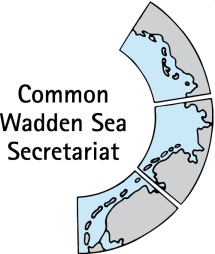 Ad hoc Working Group Swimway(WG-Swimway 21-1) 03 February 2021Online meetingOpening of the Meeting and adoption of the AgendaThe meeting will be opened by the Chairperson at 10:00 on 03 February 2021. WG-Swimway will be invited to adopt the draft agenda of the meeting.Adoption of the draft summary recordDocuments: WG-Swimway21-1-2-SR20-4.docxProposal: Adopt the draft Summary Records of WG-Swimway 20-4.[Announcements]Document: WG-Swimway21-1-3-AnnouncementsMeeting participants are invited to hand in their information to CWSS until 1 January 2021. The document will be shared before the meeting. Ten minutes will be given for questions during the meeting. Proposal: Note the informationSWIMWAY projectsUpdate on SWIMWAY projects and new proposal initiatives in DK, D, NL [Ingrid, Henrik, Andreas] Proposal: Note the informationSWIMWAY pillar: Monitoring Document: WG-Swimway21-1-5-Monitoring sub-unitInformation on monitoring sub-group & time-line [Adi] Proposal: Note the informationSWIMWAY pillar: PoliciesDocuments: WG-Swimway21-1-6a-Summary-policy.docxFeedback of the Task Group Management (TG-M)Proposal: Note the information Quality Status ReportInformation by Task Group Monitoring and Assessment (TG-MA) [Adi]Overview on status for thematic report fish [Authors]Proposal: Note the informationRoadmap, Terms of Reference and future constituency Document: WG-Swimway21-1-8-1 Terms of Reference.docx, WG-Swimway21-1-8-2-roadmap.docx WG-Swimway21-1-8-3-Progress report.docxDiscuss changes to Terms of Reference and give feedback to TG-M [Adi]Proposal: Agree on ToR, submit to TG-M with the aim to submit to WSB 32 until 11 February 2021Discuss further procedure and roadmap for 2021, including risk assessment [Adi]Proposal: Agree on roadmapInform and add to progress report WG-Swimway [Adi]Proposal: Note the progress reportAny Other Business and next meetingDiscuss any other business (AOB) and next meeting. AOB 1: Microsite Swimway [Julia]AOB 2: Next swimway Conference- collect views [Adi]Proposal: Note the informationClosingThe meeting will be closed no later than 13:00 hours on 03 February 2021.